Publicado en Quer-Guadalajara el 07/05/2021 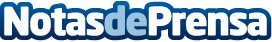 Empieza la recaptación de no vacunados mayores de 70 años en QuerEsta recaptación se dirige a personas de 70 años o más, incluyendo las que cumplen 70 años durante este 2021, que residan en Azuqueca de Henares, Villanueva de la Torre, Alovera y Quer, y que no estén vacunadas ni tengan cita para vacunarse. Estas personas podrán acudir sin cita al Polideportivo San José en el horario indicado (ver información) según su edad, aportando DNI o documento que acredite su edad y lugar de residenciaDatos de contacto:Javier Bravo606411053Nota de prensa publicada en: https://www.notasdeprensa.es/empieza-la-recaptacion-de-no-vacunados-mayores Categorias: Medicina Industria Farmacéutica Castilla La Mancha http://www.notasdeprensa.es